										    06/ 04/2018									         Cuma   Saat:18:00 02/04/2018  TARİHLİ GÜNDEMİN DEVAMI 02/04/2018 Tarihinden sonra Birimden Gelen Önerge(44/2018)-Belediyemiz Eğitim ve Sosyal Yardım Komisyonu üyelerinin belirlenmesi hk. (Sosyal Yardım İşleri Md.)02/04/2018 Tarihinden sonra sonuçlanan raporlar (23/2018)- İlçemizde riskli alanlarda, kentsel dönüşüm ve gelişim alanlarında ve özellikle riskli bina kapsamında yenilenen binalarda, mevcut ağaçların korunmasının yanı sıra Planlı Alanlar İmar Yönetmeliğinde belirtildiği gibi  30 m²’ye bir ağaç dikilmesi ve peyzaj düzenlenmelerinin yapılması, yeni yapılacak binalarda yerel karaktere uygun önerilerinin geliştirilmesi, yeşil bina kapsamında gerekli araştırmaların yapılarak uygulamaya geçilmesi için gerekli çalışmaların yapılmasının oybirliğiyle uygun bulunduğuna ilişkin Çevre- Kentsel Dönüşüm Komisyon Raporu.(37/2018)- Karabağlar kaymakamlığı İlçe Milli eğitim Müdürlüğünün 14/03/2018 tarih ve E.5408880 sayılı dilekçesi ile; Selvili Mahallesi, 30920 ada, 1 parselde kayıtlı Havva YILDIRIM Anaokulu ve Bahar YILDIRIM İlkokulunun 2018 yılı Nisan ayında Eğitim-Öğretime başlayacağından bahisle, okulun bahçesinin yetersiz olduğu görüldüğünden park tarafında bahçe giriş kapısı yönündeki sokağın okul bahçesine katılması ile ilgili imar değişikliği talep edildiği, ancak Mekansal Planlar Yapım Yönetmeliği’nin İmar Planı başlıklı 26.maddesinde yer alan hükümlere göre; 17 metrelik taşıt yolunun devamlılığı olduğundan kaldırılamayacağı, ilkokul Alanının güneyinde bulunan otopark alanının “zemin altı otopark yapılabilir” plan notu ile birlikte İlkokul Alanına dahil edilmesi şeklindeki plan değişikliği uygun bulunarak, 5216 sayılı Yasanın 7.maddesinin (b) bendine göre işlem yapılmasının oybirliğiyle kabulüne ilişkin İmar Komisyonu Raporu.(13/2017)- İlçemizde bulunan engelli vatandaşlarımızın birliktelik ve kurumsal anlamda daha iyi şartlarda spor faaliyetlerine ulaşması için, belediyemiz bünyesinde “Başaranlar” Engelli Spor Kulübü kurulması ve bu konuda gerekli çalışmanın yapılmasıyla ilgili olarak yapılan görüşmelerde, Belediyemize bağlı bir spor kulübü bulunduğu, bu nedenle yeni bir kulüp kurulmasına ihtiyaç duyulmadığı ve mevcut spor kulübü çatısı altında engelli bireylerin talepleri doğrultusunda dal açılmasının oybirliği ile kabulüne ilişkin Engelli – Spor – Sağlık- Plan Bütçe Komisyonu Raporu.(33/2018)- Atatürkçü Düşünce Derneği Karabağlar Şubesi ile Belediyemize ait Karabağlar İlçesi, Tahsin Yazıcı Mahallesi, 13666 ada, 4 parsel ve 5.165,60 m² yüzölçümlü taşınmazda eğitim ve sosyal hizmet projesi kapsamında kız öğrenci yurdunun faaliyete geçmesi amacıyla; Atatürkçü Düşünce Derneği ile komisyon raporu ekinde yer alan protokolün imzalanması ve iş bu protokolde değişiklik yapılması ile ek protokol düzenleme ve imzalama hususlarında Belediye Başkanına yetki verilmesi, imzalanan protokolün İçişleri Bakanlığının onayına sunulması ve onaya müteakip söz konusu taşınmazın ekli protokol doğrultusunda kız öğrenci yurdu olarak kullanılmak üzere 5393 sayılı Belediye Kanunu’nun 14.maddesinin (a) bendi, 15. ve 18.maddesinin (e) bendine göre Atatürkçü Düşünce Derneği (Genel Merkez)’ne 25 yıl süre ile tahsisi yapılmasının oyçokluğu ile kabulüne ilişkin Hukuk Komisyonu Raporu. Belediye Meclisi Çalışma Yönetmeliğinin 22.maddesine istinaden Belediyemiz Denetim       Komisyonu Raporuna ilişkin  bilgilendirme. (41/2018 )  5393 sayılı    Belediye    Kanununun 56.  Maddesi,  5018  sayılı  Kamu     Mali      Yönetimi  ve Kontrol    Kanununun 41. Maddesi  ve  Kamu  İdarelerince  Hazırlanacak Faaliyet  Raporları   Hakkındaki  Yönetmelik   hükümleri  doğrultusunda  hazırlanan Belediyemiz 2017 yılı Faaliyet Raporu.Dilek ve temenniler.6- Toplantıya katılamayan üyelerin mazeretlerinin görüşülmesi.       7- Meclis toplantı gün ve saatinin tespiti.  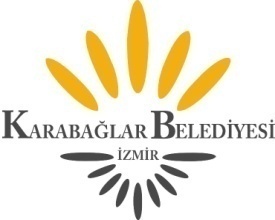 KARABAĞLAR BELEDİYE MECLİSİ